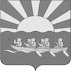 АДМИНИСТРАЦИЯ  МУНИЦИПАЛЬНОГО ОБРАЗОВАНИЯ ЧУКОТСКИЙ МУНИЦИПАЛЬНЫЙ РАЙОНР А С П О Р Я Ж Е Н И Е На основании распоряжения Правительства Чукотского автономного округа от 14 мая 2020 года № 195-рп «О внесении изменения в Распоряжение Правительства Чукотского автономного округа от 17 апреля 2020 года № 164-рп»:Внести в Распоряжение Администрации муниципального образования Чукотский муниципальный район от 21.04.2020 г № 129-рг «О временной отсрочке арендной платы  по договорам аренды муниципального имущества муниципального образования Чукотский муниципальный район» следующие изменения: Абзац первый подпункта 2 пункта 1 изложить в следующей редакции: «2) в течение 30 рабочих дней со дня обращения арендаторов – субъектов малого и среднего предпринимательства, включенных в единый реестр субъектов малого и среднего предпринимательства и иных организаций, осуществляющих виды деятельность в отраслях российской экономики, в наибольшей степени пострадавших в условиях ухудшения ситуации в результате распространения новой коронавирусной инфекции, перечень которых утвержден Постановлением Правительства Российской Федерации от 3 апреля 2020 года № 434 «Об утверждении перечня отраслей российской экономики, в наибольшей степени пострадавших в условиях ухудшения ситуации в результате распространения новой коронавирусной инфекции», заключение дополнительных соглашений, предусматривающих:».Настоящее распоряжение вступает в силу с момента официального опубликования и подлежит размещению на официальном сайте Чукотского муниципального района в информационно-телекоммуникационной сети «Интернет». Контроль за исполнением настоящего распоряжения возложить на Управление финансов, экономики и имущественных отношений муниципального образования Чукотский муниципальный район (Добриева А.А.) Глава Администрации                                                                            Л.П. Юрочкоот 18.05.2020 г № 159-ргс. Лаврентия О внесении изменений в распоряжение Администрации муниципального образования Чукотский муниципальный район от 21.04.2020 г № 129-рг